Containers 009 basicKeys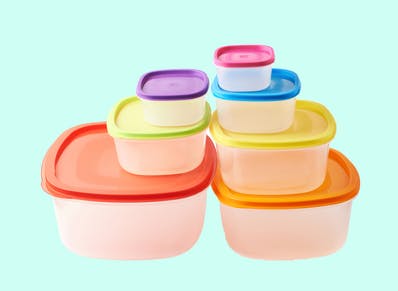 Exercise 1Match up the words to the pictures Exercise 2Match up the containers with the groceries Exercise 3 Type the correct word into the sentence. I bought a tub of ice-cream.He smokes 2 packets of cigarettes every day.He gave her a huge bunch of flowers and a teddy bear for her birthday.Mary has eaten a tub of strawberry ice-cream. Can you please buy a loaf of bread?Get yourself some jam from a jar.How many eggs do I buy? –A dozen would be more than enough.She got a bottle of milk chocolate for her daughter and a box of chocolates for her friend.Bar 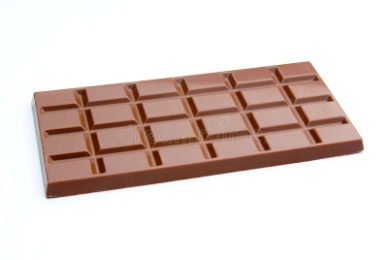 bottle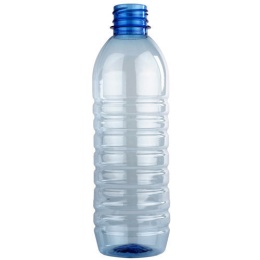 box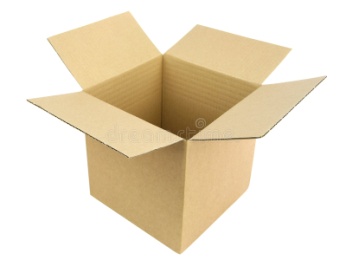 bunch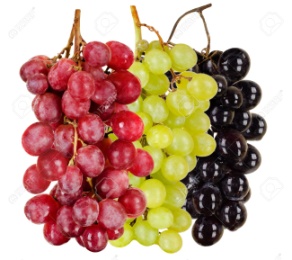 carton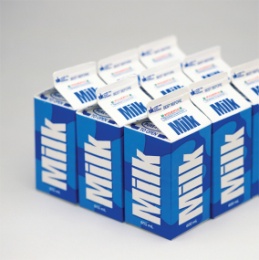 dozen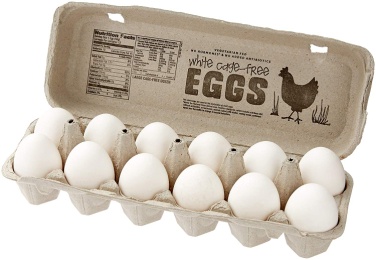 can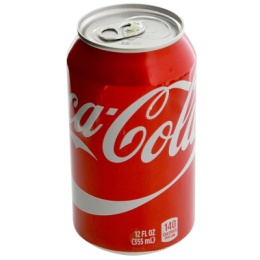 jar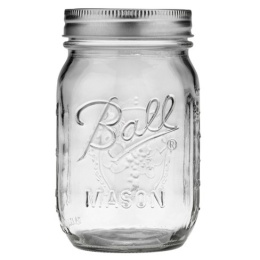 pot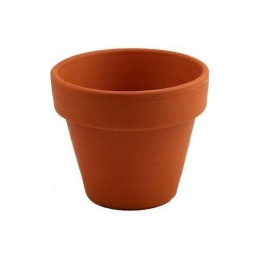 loaf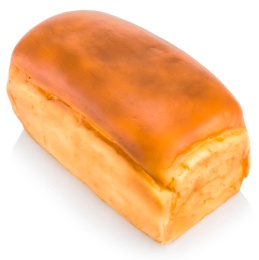 packet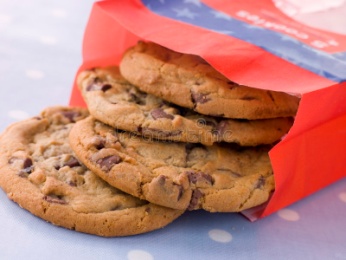 tin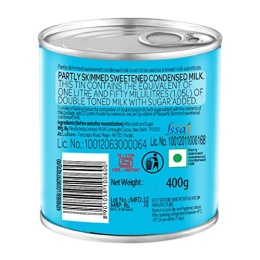 tub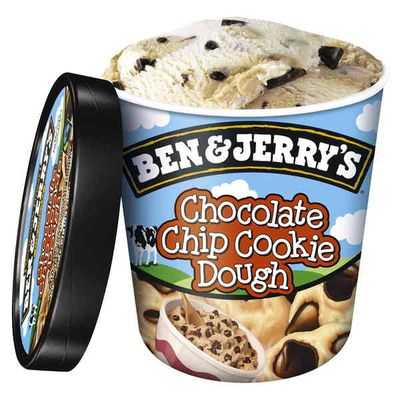 A bar ofchocolate, soapA bottle ofmilk, wine, shampooA box ofmatches, chocolatesA bunch ofFlowers, grapes, bananasA carton oforange juiceA dozen ofeggsA can ofCoke, SpriteA jar ofjamA loaf ofbreadA packet ofcookies, cigarettes A tin ofsardines, cat food, soupA tub ofice-cream